Connor MorrisEDUC 4337Objectives/Learner Outcomes and Assessments (formal and informal)By the end of the lesson, students willanalyze the visual composition of an editorial cartoonunderstand how a cartoon uses satire to make a political statementinterpret images and text in an editorial cartoonConsider multiple perspectives of a single eventCreate political cartoonsFor each of the above outcomes, what DATA or EVIDENCE will you use to evaluate each of your learning outcomes (be sure to address this for each outcome)? (Give a brief description)Written discussions on cartoon displaysWhole class discussionsCartoonsStandards Addressed DPI.SS.A.8.6	Describe and distinguish between the environmental effects on the earth of short-term physical changes, such as those caused by floods, droughts, and snowstorms, and long-term physical changes, such as those caused by plate tectonics, erosion, and glaciationDPI.SS.B.8.4	Explain how and why events may be interpreted differently depending upon the perspectives of participants, witnesses, reporters, and historiansDPI.SS.B.8.10	Analyze examples of conflict, cooperation, and interdependence among groups, societies, or nationsDPI.SS.E.8.6	Describe and explain the influence of status, ethnic origin, race, gender, and age on the interactions of individuals DPI.SS.E.8.7	Identify and explain examples of bias, prejudice, and stereotyping, and how they contribute to conflict in a society CCSS.ELA-Literacy.RI.7.6	Determine an author's point of view or purpose in a text and analyze how the author distinguishes his or her position from that of others.Materials/Resources/Technology Class definition of environmental justiceLarge copies of the cartoons (below) hung on walls around the roomMarkersPlain paper Section B: Introduction to LessonPurpose:Today we will continue exploring environmental justice by examining related issues presented as satire in political cartoons. Prior learning: During the last class, students began exploring environmental justice, particularly in connection to their own communities. This lesson will depend on those understandings to learn about how other marginalized groups around the world are impacted by environmental injustices. Other key ideas that will be drawn upon include understanding of climate change and marginalization. Students are also experienced in analyzing news sources and perspectives. Section C: Content/Procedures/SequenceSection D: ClosureToday we continued exploring environmental justice by examining related issues presented as satire in political cartoons. AssignmentStudent’s cartoons drawn during class act as this lesson’s independent assignment. They will be collected and be used as a formative assessment for today’s objectives. Cartoons will then be displayed around the classroom and be used as a tool as we continue exploring environmental justice. 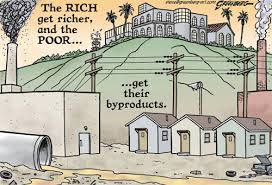 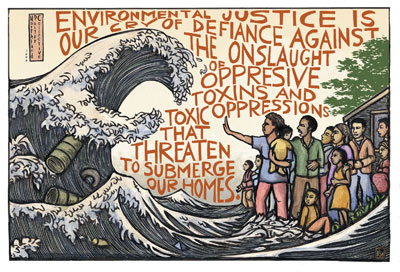 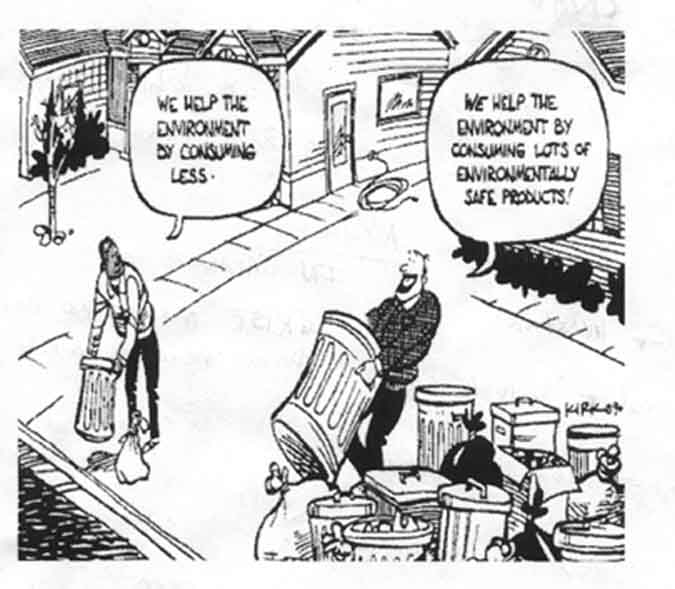 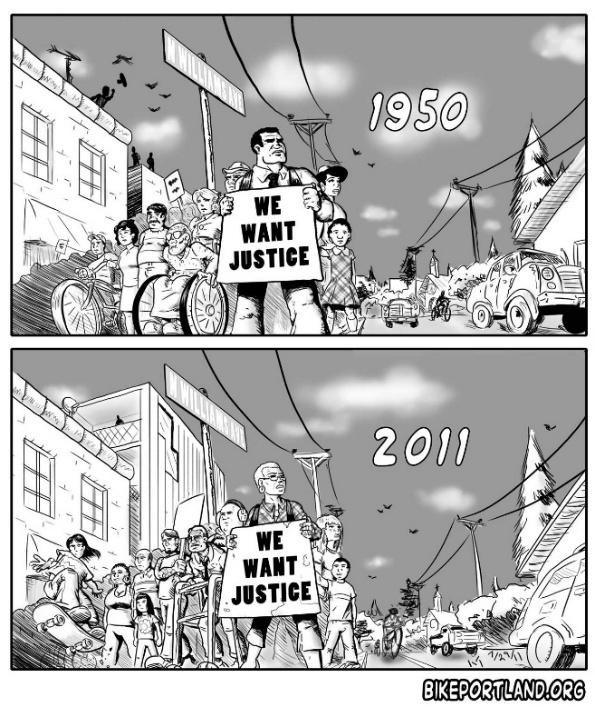 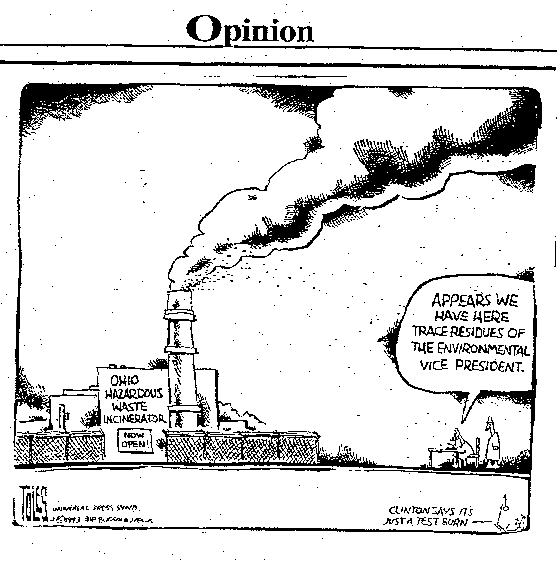 Lesson Title: Environmental Cartoons         Date: Day 3Unit Title: Environmental Justice         Subject: 7th grade social studiesContent outlineInstructional strategies/learning tasks/sequence of activities (include what you and the students will be doing that supports diverse student needs)Bell Activity(10 min)Cartoons(20 min)Class Discussion(10 min)Application Activity(20 min)As students enter, take out a piece of scrap paper and respond to: What does environmental justice mean to you? Discuss responses with whole class. Clarify any misconceptions. Notice any trends or special interests that can be related back to later in lesson.Around the room, there are five different political cartoons. Political cartoons are typically published in the opinion subject of a newspaper and use satire to express a strong opinion on a topic. These type of cartoons don’t have to be funny, but they are usually sarcastic. Each of these cartoons is related to environmental justice. We are going to engage in an interactive gallery walk. Everyone will have a marker and will walk between the cartoons, silently reading and thinking about them. You will write any ideas, questions, comments, connections you have on the paper around the cartoon. Think: do you like the cartoon? Is it funny? Depressing? True? how is this related to environmental justice? Can you think of any connections to any of the types of environmental injustice we’ve looked at already? Any connections to your own experiences/ community? What other social issues do the cartoons deal with?Remember, we will do this silently. You will be communicating through writing. We’ll take about 15 minutes to do this, so spend enough time at each cartoon but make sure you get to them all.Ask students to respond to one cartoon they found most intriguing. Comment on interesting ideas written around it. What themes are there in all cartoons? What’s the purpose of this type of media? Is this enough, or should we do more about the issue? Can we talk about environmental justice on its own, or do we have to simultaneously examine other social issues? (poverty, racism)Using blank white paper and markers provided, students will draw their own political cartoons. Cartoons should: be related to environmental justice; use both words and pictures; be relevant in some way to a community the student belongs to (family, neighborhood, city, country)